Materiales escolares 2016-2017 para la clase de español de Sra. BraggNecesitas los materiales para el día _____________________________Para el/la estudiantePara la claseUna carpeta de tres argollas de 1.5”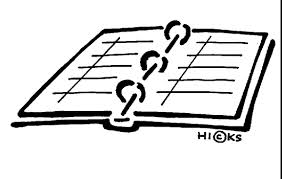 Un paquete de papel pautado (con líneas) y tres agujeros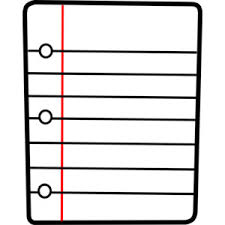 5 separadores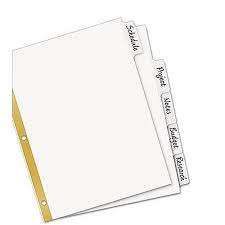 12 lápices (para la clase)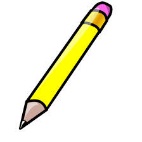 Un paquete de papel pautado (con líneas) y tres agujerosUna Caja de kleenex (para la clase)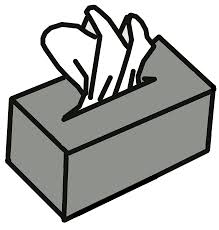 Estuche de lápices con lápices y bolígrafos 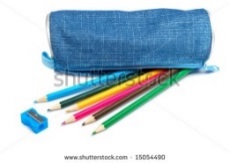 Funda para libro‘jumbo’ (10 ½” x 11 ½”) 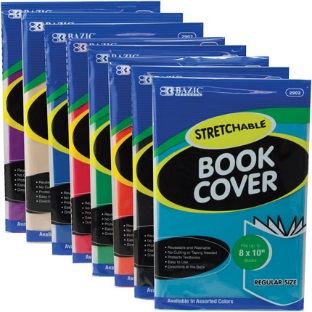 